 13º MOMENTO 07/ 12/2020 A 11/12/2020. OS ALUNOS DEVERÃO LER A QUADRINHA GUE E GUI OBSERVANDO A BRINCADEIRA PULAR CORDA, EM SEGUIDA RELER AS PALAVRAS ENTENDER E COMPLETAR OS EXERCÍCIOS DE LIGAR, COMPLETAR COM ATENÇÃO O USO DO M E N. LER A CARTA ENIGMÁTICA SUBSTITUINDO OS DESENHOS PELAS PALAVRAS.1.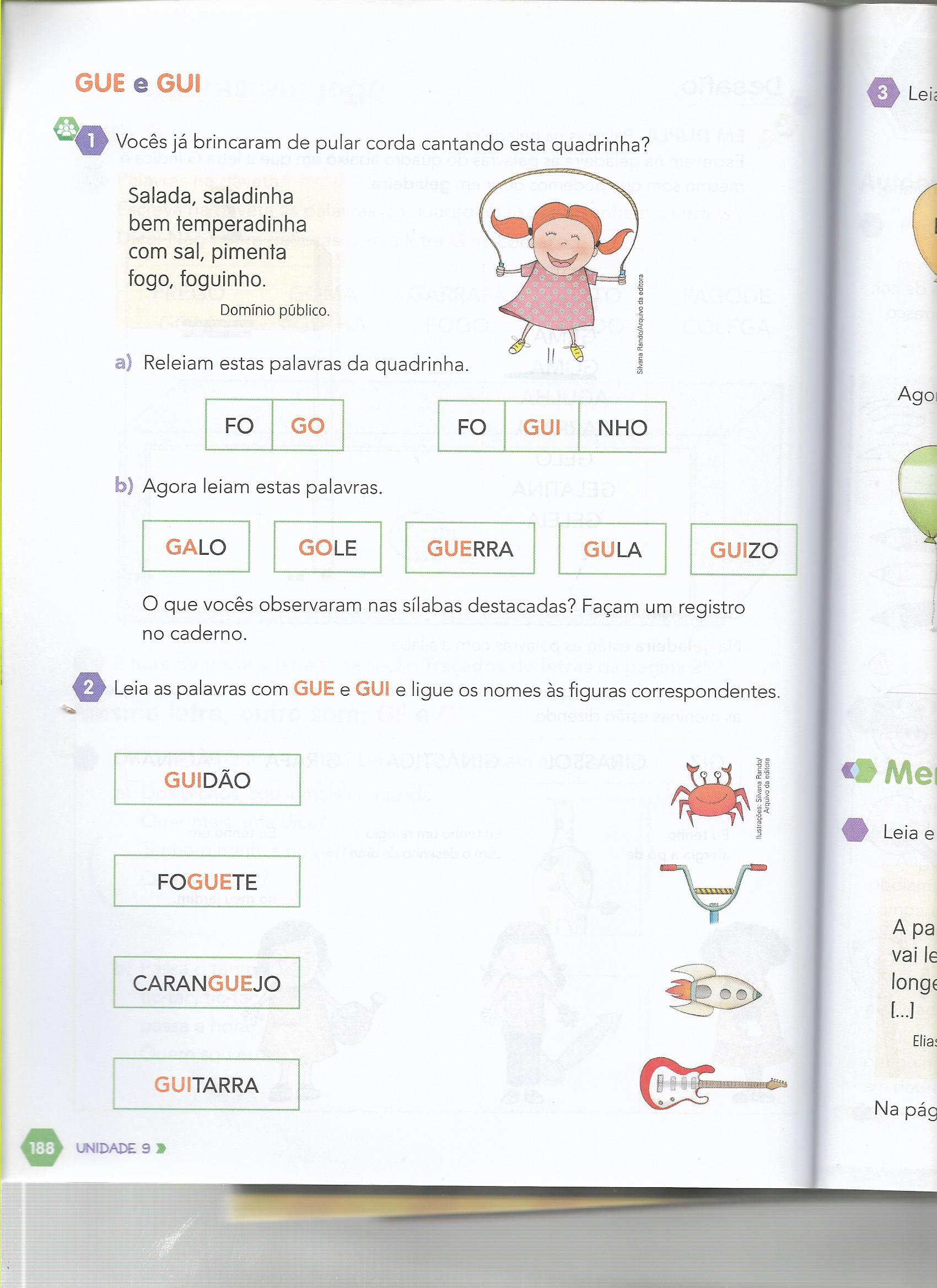 2. 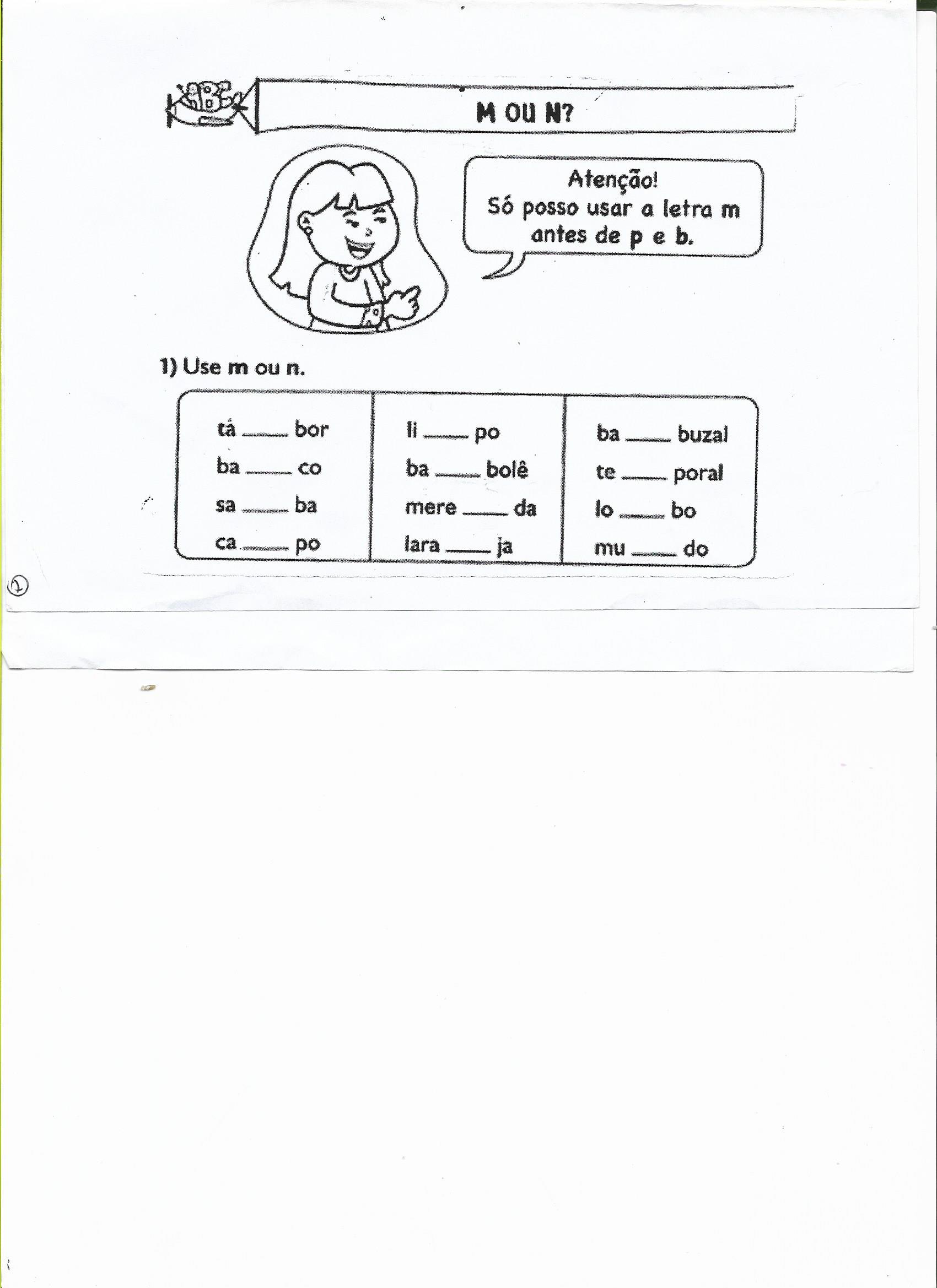 3. 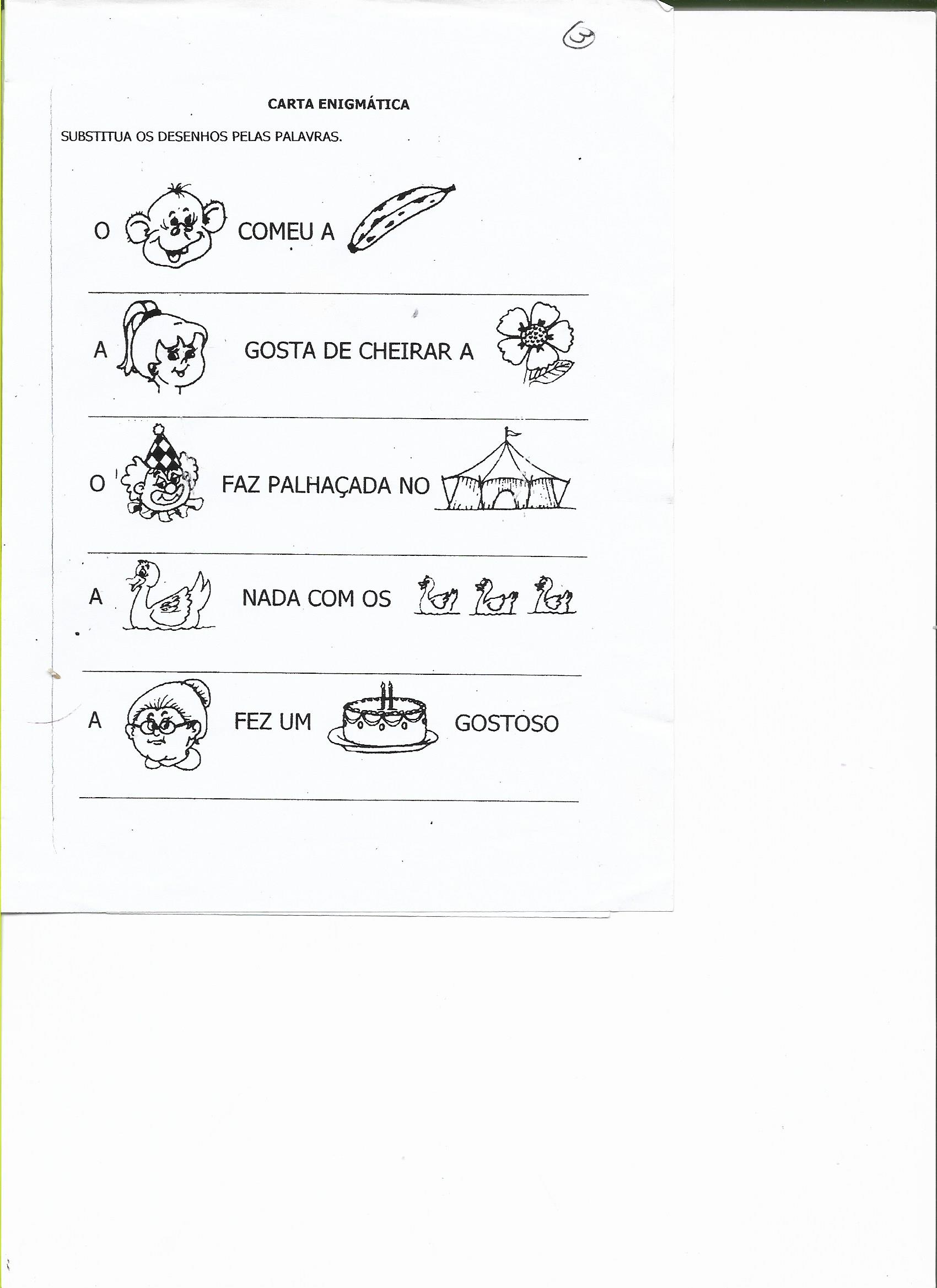 4. VOCÊ TEM UM CALENDÁRIO EM CASA? USE PARA OBSERVAR E RESPONDER AS QUESTÕES ABAIXO:DE QUE ANO É SEU CALENDÁRIO? ...........................QUAL O PRIMEIRO MÊS DO ANO? ...........................QUAL O QUINTO MÊS DO ANO? ...........................QUAL O ÚLTIMO MÊS DO ANO? ...........................QUAIS OS MESES QUE TEM 30 DIAS? .................................................................................QUAIS OS MESES QUE TEM 31 DIAS?      .................................................................................Um abraço e tenha uma ótima SEMANA! ! !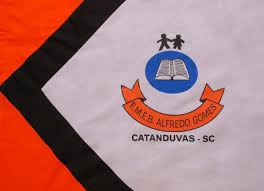 ESCOLA MUNICIPAL DE EDUCAÇÃO BÁSICA ALFREDO GOMES.DIRETORA: IVÂNIA NORA.ASSESSORA PEDAGÓGICA: SIMONE ANDRÉA CARL.ASSESSORA TÉCNICA ADM.: TANIA N. DE ÁVILA.PROFESSORA: ROSELI DE LUCCADISCIPLINA: TODASCATANDUVAS – SCANO 2020  - TURMA 2° ANO MATUTINO 